                                                                                                                                                                                                        О Т К Р Ы Т О Е    А К Ц И О Н Е Р Н О Е     О Б Щ Е С Т В О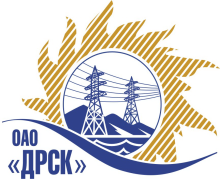 		Протокол выбора победителягород  Благовещенск, ул. Шевченко, 28ПРЕДМЕТ ЗАКУПКИ:Открытый запрос цен на право заключения Договора на поставку продукции: ««Провод СИП»Лот № 1 - «Трансформаторы силовые ТМГ» для нужд филиалов ОАО «ДРСК» «Амурские электрические сети», «Приморские электрические сети», «Хабаровские электрические сети»(закупка № 470 раздела 2.2.2)	Планируемая стоимость закупки: 6 819 000,00 руб. без НДС.ПРИСУТСТВОВАЛИ:	На заседании присутствовали 8 членов Закупочной комиссии 2 уровня. ВОПРОСЫ, ВЫНОСИМЫЕ НА РАССМОТРЕНИЕ ЗАКУПОЧНОЙ КОМИССИИ: О признании предложений соответствующими условиям закупки.О признании предложений несоответствующими условиям закупки.3. О ранжировке предложений.4. Выбор победителя.ВОПРОС 1 «О признании предложений соответствующими условиям закупки»ОТМЕТИЛИ:Предложения ООО "РегионАлтТранс" (656004, Алтайский край, г. Барнаул, ул. Фабричная, д. 2-О), ОАО "АЛТТРАНС" (656064, Алтайский край, г. Барнаул, Павловский тракт,28) признаются удовлетворяющим по существу условиям закупки. Предлагается принять данные предложения к дальнейшему рассмотрению.ВОПРОС 2 «О признании предложений  несоответствующими условиям закупки»ОТМЕТИЛИ:Предложение ООО "ЭТК Энерготранс" (680054, г. Хабаровск, ул. Трехгорная 8) (на сумму 6 144 000,00 рублей без учета НДС) предлагается отклонить от дальнейшего рассмотрения, т.к. срок поставки трансформаторов не соответствует сроку, указанному в техническом задании.ВОПРОС 3 «О ранжировке предложений»ОТМЕТИЛИ:В соответствии с требованиями и условиями, предусмотренными извещением о закупке и Закупочной документацией, предлагается предварительно ранжировать предложения следующим образом: ВОПРОС 4 «Выбор победителя»ОТМЕТИЛИ:На основании вышеприведенной ранжировки предложений предлагается признать Победителем Участника, занявшего первое место, а именно: ООО "РегионАлтТранс" (656004, Алтайский край, г. Барнаул, ул. Фабричная, д. 2-О), предложение на поставку продукции:  «Трансформаторы силовые ТМГ» для нужд филиалов ОАО «ДРСК» «Амурские электрические сети», «Приморские электрические сети», «Хабаровские электрические сети» на следующих условиях: Цена: 6 144 850,00 руб. (Цена без НДС). (7 250 923,00 рублей с учетом НДС). Срок поставки: до 31.08.2013г. Условия оплаты: в течение 20 банковских дней после поставки товара по товарной накладной и на основании счета-фактуры Гарантийный срок: 5 лет. Предложение действительно до 12.09.2013гРЕШИЛИ:1. Признать предложения ООО "РегионАлтТранс" (656004, Алтайский край, г. Барнаул, ул. Фабричная, д. 2-О), ОАО "АЛТТРАНС" (656064, Алтайский край, г. Барнаул, Павловский тракт,28) соответствующими условиям закупки.2. Предложение ООО "ЭТК Энерготранс" (680054, г. Хабаровск, ул. Трехгорная 8) отклонить от дальнейшего рассмотрения.3. Утвердить ранжировку предложений:1 место: ООО "РегионАлтТранс" г. Барнаул;2 место: ОАО "АЛТТРАНС" г. Барнаул.4. Признать Победителем ООО "РегионАлтТранс" (656004, Алтайский край, г. Барнаул, ул. Фабричная, д. 2-О), предложение на поставку продукции:  «Трансформаторы силовые ТМГ» для нужд филиалов ОАО «ДРСК» «Амурские электрические сети», «Приморские электрические сети», «Хабаровские электрические сети» на следующих условиях: Цена: 6 144 850,00 руб. (Цена без НДС). (7 250 923,00 рублей с учетом НДС). Срок поставки: до 31.08.2013г. Условия оплаты: в течение 20 банковских дней после поставки товара по товарной накладной и на основании счета-фактуры Гарантийный срок: 5 лет. Предложение действительно до 12.09.2013гДАЛЬНЕВОСТОЧНАЯ РАСПРЕДЕЛИТЕЛЬНАЯ СЕТЕВАЯ КОМПАНИЯУл.Шевченко, 28,   г.Благовещенск,  675000,     РоссияТел: (4162) 397-359; Тел/факс (4162) 397-200, 397-436Телетайп    154147 «МАРС»;         E-mail: doc@drsk.ruОКПО 78900638,    ОГРН  1052800111308,   ИНН/КПП  2801108200/280150001№ 355/МТПиР/ВП                  «     » июня 2013 годаМесто в предварительной ранжировкеНаименование и адрес участникаЦена заявки и иные существенные условия1 местоООО "РегионАлтТранс" (656004, Алтайский край, г. Барнаул, ул. Фабричная, д. 2-О)Цена: 6 144 850,00 руб. (Цена без НДС)(7 250 923,00 рублей с учетом НДС).Срок поставки: до 31.08.2013г.Условия оплаты: в течение 20 банковских дней после поставки товара по товарной накладной и на основании счета-фактуры.Гарантийный срок: 5 лет.Предложение действительно до 12.09.2013г2 местоОАО "АЛТТРАНС" (656064, Алтайский край, г. Барнаул, Павловский тракт,28)Цена: 6 374 350,00 руб. (Цена без НДС)(7 521 733,00 рублей с учетом НДС).Срок поставки: до 31.08.2013г.Условия оплаты: в течение 30 календарных дней с момента получения продукции на склад грузополучателя.Гарантийный срок: 60 месяцев с момента ввода оборудования в эксплуатацию, но не более 66 месяцев с момента продажи.Предложение действительно до 15.09.2013гОтветственный секретарь Закупочной комиссии: Моторина О.А. «___»______2013 г._______________________________Технический секретарь Закупочной комиссии: Курганов К.В.  «___»______2013 г._______________________________